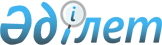 Об утверждении Правил проведения раздельных сходов местного сообщества и количества представителей жителей сел для участия в сходе местного сообщества на территории Кенжекольского сельского округа города Павлодара
					
			Утративший силу
			
			
		
					Решение маслихата города Павлодара от 02 июля 2014 года № 285/39. Зарегистрировано Департаментом юстиции Павлодарской области 15 августа 2014 года № 3928. Утратило силу решением Павлодарского городского маслихата Павлодарской области от 24 ноября 2023 года № 80/9
      Сноска. Утратило силу решением Павлодарского городского маслихата Павлодарской области от 24.11.2023 № 80/9 (вводится в действие по истечении десяти календарных дней после дня его первого официального опубликования).
      Сноска. Заголовок - решения в редакции на казахском языке, текст на русском языке не меняется, решением Павлодарского городского маслихата Павлодарской области от 07.04.2022 № 135/18 (вводится в действие по истечении десяти календарных дней после дня его первого официального опубликования).
      В соответствии со статьей 39-3 Закона Республики Казахстан от 23 января 2001 года "О местном государственном управлении и самоуправлении в Республике Казахстан" и постановлением Правительства Республики Казахстан от 18 октября 2013 года № 1106 "Об утверждении Типовых правил проведения раздельных сходов местного сообщества", Павлодарский городской маслихат РЕШИЛ:
      1. Утвердить прилагаемые Правила проведения раздельных сходов местного сообщества на территории Кенжекольского сельского округа города Павлодара.
      2. Исключен - решением Павлодарского городского маслихата Павлодарской области от 07.04.2022 № 135/18 (вводится в действие по истечении десяти календарных дней после дня его первого официального опубликования). 


      3. Контроль за выполнением настоящего решения возложить на постоянные комиссии городского маслихата.
      4. Настоящее решение вводится в действие по истечении 10 (десяти) календарных дней после дня его первого официального опубликования. Правила проведения раздельных сходов местного сообщества на территории Кенжекольского сельского округа города Павлодара
      Сноска. Приложение - в редакции решения Павлодарского городского маслихата Павлодарской области от 07.04.2022 № 135/18 (вводится в действие по истечении десяти календарных дней после дня его первого официального опубликования). Глава 1. Общие положения
      1. Настоящие Правила проведения раздельных сходов местного сообщества на территории Кенжекольского сельского округа города Павлодара (далее - Правила) разработаны соответствии с пунктом 6 статьи 39-3 Закона Республики Казахстан "О местном государственном управлении и самоуправлении в Республике Казахстан", постановлением Правительства Республики Казахстан от 18 октября 2013 года № 1106 "Об утверждении Типовых правил проведения раздельных сходов местного сообщества", устанавливают порядок проведения раздельных сходов местного сообщества жителей микрорайона, улицы, многоквартирного жилого дома на территории Кенжекольского сельского округа города Павлодара.
      2. В настоящих Правилах используются следующие основные понятия:
      1) местное сообщество – совокупность жителей (членов местного сообщества), проживающих на территории соответствующей административно-территориальной единицы, в границах которой осуществляется местное самоуправление, формируется и функционируют его органы;
      2) раздельный сход местного сообщества – непосредственное участие жителей (членов местного сообщества) села, микрорайона, улицы, многоквартирного жилого дома в избрании представителей для участия в сходе местного сообщества. Глава 2. Порядок проведения раздельных сходов местного сообщества
      3. Для проведения раздельного схода местного сообщества территория Кенжекольского сельского округа города Павлодара подразделяется на участки (села, микрорайоны, улицы, многоквартирные жилые дома).
      4. На раздельных сходах местного сообщества избираются представители для участия в сходе местного сообщества в количестве не более трех человек.
      5. Раздельный сход местного сообщества созывается и организуется акимом Кенжекольского сельского округа города Павлодара.
      6. О времени, месте созыва раздельных сходов местного сообщества и обсуждаемых вопросах население местного сообщества оповещается акимом Кенжекольского сельского округа города Павлодара не позднее чем за десять календарных дней до дня его проведения через средства массовой информации или иными способами.
      7. Проведение раздельного схода местного сообщества в пределах села, микрорайона, улицы, многоквартирного жилого дома организуется акимом Кенжекольского сельского округа города Павлодара.
      При наличии в пределах микрорайона или улицы многоквартирных домов раздельные сходы многоквартирного дома не проводятся.
      8. Перед открытием раздельного схода местного сообщества проводится регистрация присутствующих жителей села, микрорайона, улицы, многоквартирного жилого дома, имеющих право в нем участвовать.
      Раздельный сход местного сообщества считается состоявшимся при участии не менее десяти процентов жителей (членов местного сообщества), проживающих в данном сельском округе, микрорайоне, улице, многоквартирном доме и имеющих право в нем участвовать.
      9. Раздельный сход местного сообщества открывается акимом Кенжекольского сельского округа города Павлодара или уполномоченным им лицом.
      Председателем раздельного схода местного сообщества является аким Кенжекольского сельского округа города Павлодар или уполномоченное им лицо.
      Для оформления протокола раздельного схода местного сообщества открытым голосованием избирается секретарь.
      10. Кандидатуры представителей жителей села, микрорайона, улицы, многоквартирного жилого дома для участия в сходе местного сообщества выдвигаются участниками раздельного схода местного сообщества в соответствии с количественным составом, утвержденным Павлодарским городским маслихатом.
      11. Голосование проводится открытым способом персонально по каждой кандидатуре. Избранными считаются кандидаты, набравшие наибольшее количество голосов участников раздельного схода местного сообщества.
      12. На раздельном сходе местного сообщества ведется протокол, который подписывается председателем и секретарем и передается в аппарат акима Кенжекольского сельского округа города Павлодара.
					© 2012. РГП на ПХВ «Институт законодательства и правовой информации Республики Казахстан» Министерства юстиции Республики Казахстан
				
Председатель сессии
О. Мукашев
Секретарь городского маслихата
М. ЖелновУтверждены
решением Павлодарского
городского маслихата
от 2 июля 2014 года № 285/39